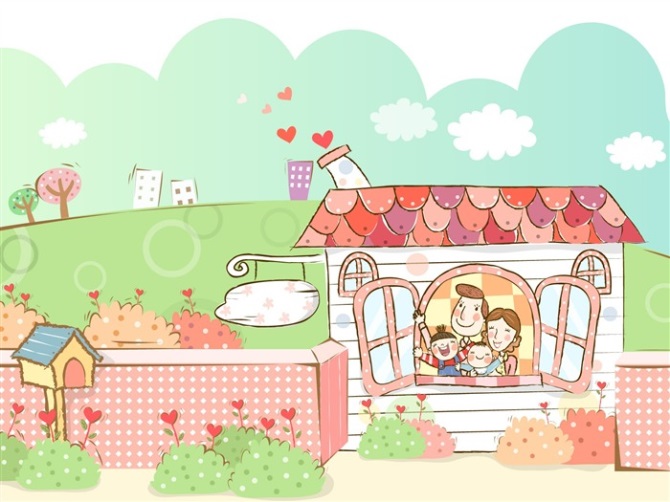 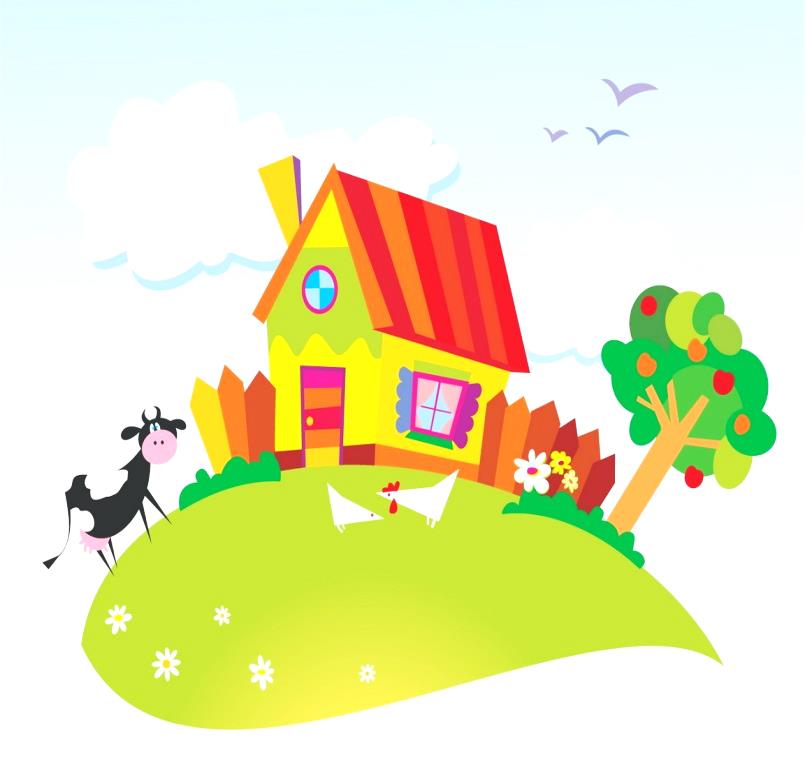 По вопросам обращаться       в Управление социальной защиты населения по городу Усолье-Сибирское и Усольскому районупо адресу: город Усолье-Сибирское, улица Богдана Хмельницкого,  дом 32, кабинет №5,тел. 6-89-39В конкурсе принимают участие многодетные семьи, воспитывающие 5 и более детей в возрасте до 18 лет, в том числе воспитывающие детей-сирот и детей, оставшихся без попечения родителей, и имеющие личное подсобное хозяйство.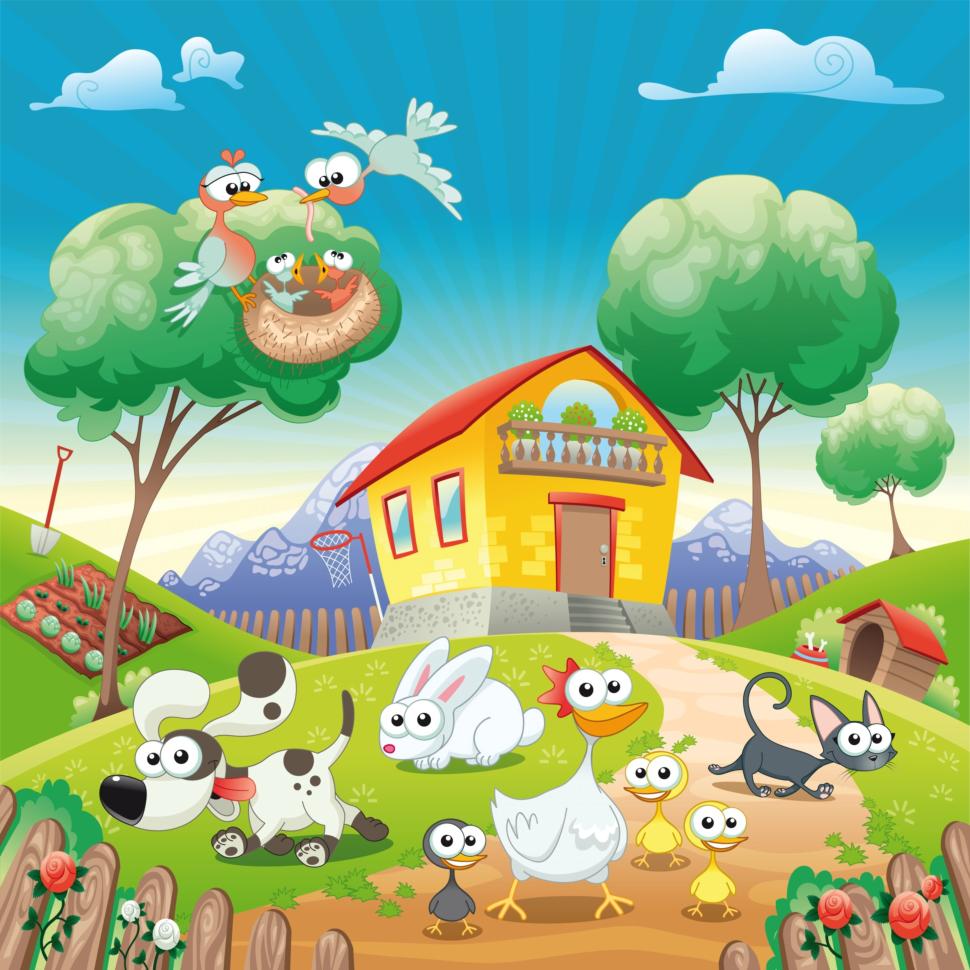 Для участия в областном конкурсе по развитию личного подсобного хозяйства «Лучшая Семейная Усадьба»                   среди многодетных семей необходимо предоставить не позднее 15 июля текущего года. следующие документы:1) копия паспорта или иного документа, удостоверяющего личность родителя (родителей), законного представителя (представителей) детей;2) документы, подтверждающие полномочия законного представителя (представителей) детей, - в случае обращения законного представителя (представителей) детей;3) свидетельства о рождении детей и паспорта детей, достигших возраста 14 лет;4) выписка из похозяйственной книги;5) материалы, подтверждающие вклад родителей или законных представителей в воспитание и развитие детей, укрепление семейных традиций (характеристики образовательных организаций, благодарственные письма, грамоты, дипломы, свидетельства, фото и видеоматериалы) (при наличии)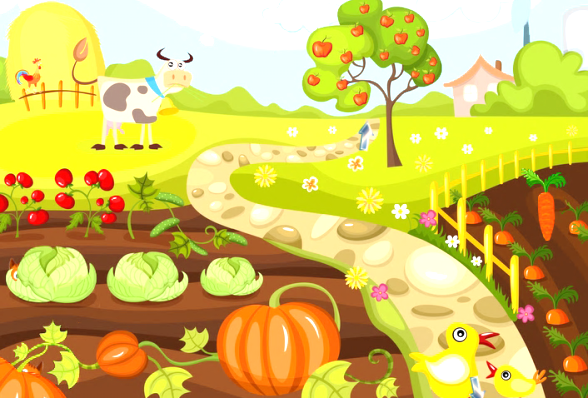 Перечень критериев оценки, применяемых при проведении областного конкурса по развитию личного подсобного хозяйства «Лучшая семейная усадьба»:- Санитарное состояние подворий (отсутствие посторонних материалов, предметов, мусора, ям, куч);- Внешний вид жилого дома, индивидуальное его оформление, в том числе с использованием этнической тематики, национальных традиций, декоративно-прикладного творчества и др.;- Состояние прилегающей территории и ограждений;- Наличие хозяйственно-бытовых построек для содержания скота, птицы, хозяйственного инвентаря;- Озеленение придомовой территории (наличие площадей, используемых под овощные культуры (внешний вид участка, разнообразие насаждений), наличие площадей, используемых под плодово-ягодные культуры, наличие теплиц, парников (учитывается количество теплиц, парников; количество насаждений их разнообразие, наличие декоративного озеленения);- Наличие домашнего скота и домашней птицы (коровы, лошади, овцы, козы, молодняк, свиньи, кролики (без поголовного учета), птица (без поголовного учета);- Занятие пчеловодством;- Занятие домашними ремеслами, прикладным творчеством и др.;- Участие в общественной и культурной жизни населенного пункта.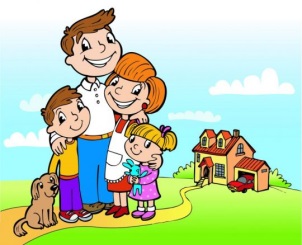 Победители конкурса и участники конкурса, занявшие поощрительные места, получают социальные выплаты в следующих размерах:- в номинации «Семьи, воспитывающие 5 и более детей, в которых 3 детей не достигли возраста 18 лет»:1) за 1 место - 150000 (сто пятьдесят тысяч) рублей;2) за 2 место - 120000 (сто двадцать тысяч) рублей;3) за 3 место - 80000 (восемьдесят тысяч) рублей;4) участники конкурса, занявшие 4 – 8 поощрительные места, - 50000 (пятьдесят тысяч) рублей;- в номинации «Семьи, воспитывающие 5 и более детей, в которых 4 детей не достигли возраста 18 лет»:1) за 1 место 200000 (двести тысяч) рублей;2) за 2 место 150000 (сто пятьдесят тысяч) рублей;3) за третье место 100000 (сто тысяч) рублей;4) участники конкурса, занявшие 4 – 8 поощрительные места, -50000 (пятьдесят тысяч) рублей;- в номинации «Семьи, воспитывающие 5 и более детей, не достигших возраста 18 лет»:1) за 1 место - 250000 (двести пятьдесят тысяч) рублей;2) за 2 место - 200000 (двести тысяч) рублей;3) за 3 место - 150000 (сто пятьдесят тысяч) рублей;4) участники конкурса, занявшие 4 – 10 поощрительные места, -50000 (пятьдесят тысяч) рублей.